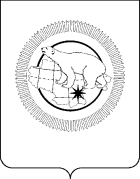 П Р И К А ЗВ соответствии с частью 1 статьи 53 Федерального закона от 31 июля 2020 года № 248-ФЗ «О государственном контроле (надзоре) и муниципальном контроле в Российской Федерации», пунктом 3 Требований к разработке, содержанию, общественному обсуждению проектов форм проверочных листов, утверждению, применению, актуализации форм проверочных листов, а также случаев обязательного применения проверочных листов, утвержденных Постановлением Правительства Российской Федерации от 27 октября 2021 года № 1844,ПРИКАЗЫВАЮ:1. Утвердить прилагаемую форму проверочного листа, используемого при осуществлении регионального государственного контроля (надзора) за приемом на работу инвалидов в пределах установленной квоты, согласно приложению к настоящему приказу.2. Настоящий приказ вступает в силу с 1 марта 2022 года.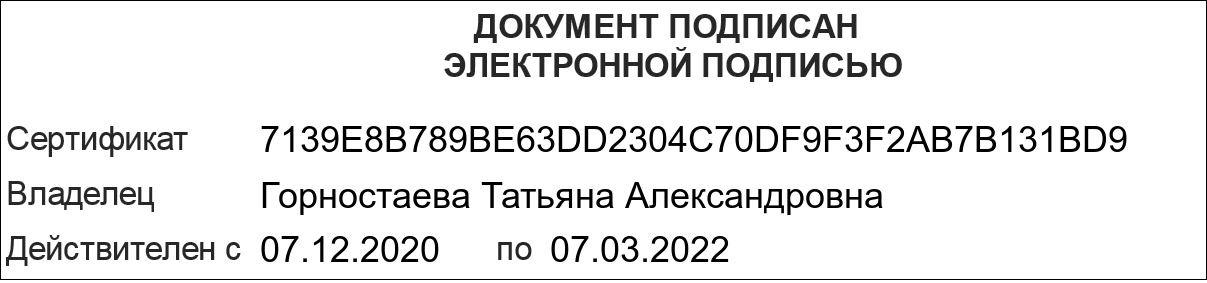 Приложение к Приказу Департамента социальной политикиЧукотского автономного округаот «28» февраля 2022г. № 128ПРОВЕРОЧНЫЙ ЛИСТ,применяемый при осуществлении регионального государственного контроля (надзора) за приемом на работу инвалидов в пределах установленной квотыСписок контрольных вопросов, отражающих содержание обязательных требований, ответы на которые свидетельствуют ‎о соблюдении или несоблюденииконтролируемым лицом обязательных требованийДолжностное лицо Департамента социальной политики Чукотского автономного округа, проводящее контрольное (надзорное) мероприятие и заполнившее проверочный лист:ДЕПАРТАМЕНТ  СОЦИАЛЬНОЙ  ПОЛИТИКИ  ЧУКОТСКОГО  АВТОНОМНОГО  ОКРУГАот 28 февраля 2022 года№128г. АнадырьОб утверждении формы проверочного листа, применяемого при осуществлении регионального государственного контроля (надзора) за приемом на работу инвалидов в пределах установленной квотыQR-код, предусмотренный постановлением Правительства Российской Федерации от 16.04.2021 № 604 «Об утверждении Правил формирования и ведения единого реестра контрольных (надзорных) мероприятий и о внесенииизменения в постановление Правительства РоссийскойФедерации от 28.04.2015 № 415»Наименование контрольного (надзорного) органаВид контрольного (надзорного) мероприятия Дата заполнения проверочного листаОбъект государственного контроля (надзора), ‎в отношении которого проводится контрольное (надзорное) мероприятиеРеквизиты нормативного правового акта ‎об утверждении формы проверочного листаФамилия, имя и отчество (при наличии) индивидуального предпринимателя, ‎ наименование юридического лица, являющихся контролируемыми лицами Идентификационный номер налогоплательщика индивидуального предпринимателя и (или) основной государственный регистрационный номер индивидуального предпринимателя, идентификационный номер налогоплательщика юридического лица и (или) основной государственный регистрационный номерАдрес регистрации индивидуального предпринимателя, адрес юридического лица (его филиалов, представительств, обособленных структурных подразделений)Место (места) проведения контрольного (надзорного) мероприятия с заполнением проверочного листаРеквизиты решения контрольного (надзорного) органа о проведении контрольного (надзорного) мероприятияУчетный номер контрольного (надзорного) мероприятия№ п/пКонтрольный вопрос Реквизиты нормативных правовых актов с указанием их структурных единиц, которыми устанавливаются обязательные требования Ответы на контрольные вопросыОтветы на контрольные вопросыОтветы на контрольные вопросыПримечание(подлежит обязательному заполнению в случае заполнения графы «неприменимо»)№ п/пКонтрольный вопрос Реквизиты нормативных правовых актов с указанием их структурных единиц, которыми устанавливаются обязательные требования «да»«нет»«неприменимо»Примечание(подлежит обязательному заполнению в случае заполнения графы «неприменимо»)1.Созданы (выделены) ли рабочие места для трудоустройства инвалидов в соответствии с установленной квотой для приема на работу инвалидов?Пункт 1, пункт 2 статьи 13.2 Закона Российской Федерации от 19.04.1991 № 1032-I «О занятости населения в Российской Федерации»;статья 3 Закона Чукотского автономного округа от 27 декабря 2004 года № 68-ОЗ «О квотировании рабочих мест для инвалидов в Чукотском автономном округе»2.При исчислении квоты для приема на работу инвалидов в среднесписочную численность работников не включены работники, условия труда на рабочих местах которых отнесены к вредным и (или) опасным условиям труда по результатам специальной оценки условий труда?Пункт 4 статьи 13.2 Закона Российской Федерации от 19.04.1991 № 1032-I «О занятости населения в Российской Федерации»3.Принят ли локальный нормативный акт, содержащий сведения о созданных (выделенных) рабочих местах для трудоустройства инвалидов в соответствии с установленной квотой для приема на работу инвалидов?Пункт 1 части второй статьи 24 Федерального закона от 24.11.1995 № 181-ФЗ «О социальной защите инвалидов в Российской Федерации»4.Содержит ли локальный нормативный акт сведения о рабочих местах для трудоустройства инвалидов в соответствии с установленной квотой для приема на работу инвалидов?Пункт 1 части второй статьи 24 Федерального закона от 24.11.1995 № 181-ФЗ «О социальной защите инвалидов в Российской Федерации»5.Предоставляется ли в органы службы занятости информация о созданных или выделенных рабочих местах для трудоустройства инвалидов в соответствии с установленной квотой для приема на работу инвалидов, включая информацию о локальных нормативных актах, содержащих сведения о данных рабочих местах, выполнении квоты для приема на работу инвалидов?Абзац третий пункта 3 статьи 25 Закона Российской Федерации от 19.04.1991 № 1032-I «О занятости населения в Российской Федерации»;пункт 3 части второй статьи 24 Федерального закона от 24.11.1995 № 181-ФЗ «О социальной защите инвалидов в Российской Федерации».6.Информация о созданных или выделенных рабочих местах для трудоустройства инвалидов в соответствии с установленной квотой для приема на работу инвалидов, включая информацию о локальных нормативных актах, содержащих сведения о данных рабочих местах, выполнении квоты для приема на работу инвалидов, предоставляется в органы службы занятости ежемесячно?Абзац третий пункта 3 статьи 25 Закона Российской Федерации от 19.04.1991 № 1032-I «О занятости населения в Российской Федерации»(должность)(подпись)(фамилия, инициалы)